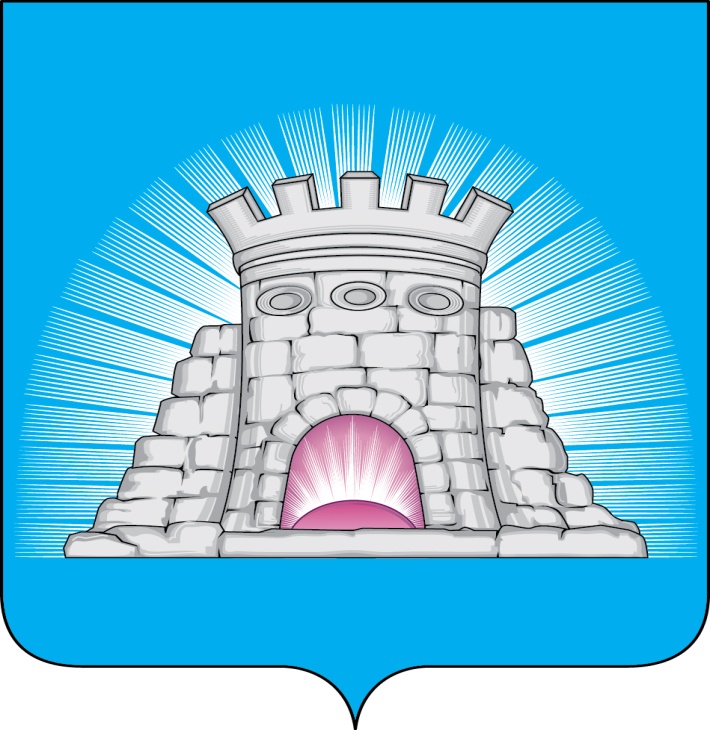 П О С Т А Н О В Л Е Н И Е22.02.2023       №   251/2г.Зарайск                       О внесении изменений в муниципальную программу                       городского округа Зарайск «Образование», утверждённую                       постановлением главы городского округа Зарайск                         Московской области от 22.11.2019 № 2038/11     В соответствии с решением Совета депутатов городского округа Зарайск Московской области от 29.12.2022 № 7/1  «О внесении изменений в решение Совета депутатов городского округа Зарайск Московской области от 16.12.2021 № 81/1 «О бюджете городского округа Зарайск Московской области на 2022 год и  плановый период 2023 и 2024 годов», постановлением главы городского округа Зарайск от 17.08.2021 №1290/8  «Об  утверждении Порядка разработки и реализации муниципальных программ городского округа Зарайск Московской области»                                              П О С Т А Н О В Л Я Ю:     1. Внести в муниципальную программу городского округа Зарайск «Образование» на срок 2020-2024 годы, утвержденную постановлением главы городского округа Зарайск Московской области от 22.11.2019 № 2038/11, следующие изменения:     - Паспорт муниципальной программы «Образование» изложить в новой редакции (прилагается);- Планируемые результаты реализации муниципальной программы «Образование» приложение №1 к Программе изложить в новой редакции (прилагается);     - Подпрограмму I «Дошкольное образование» приложение № 3 к Программе изложить в новой редакции (прилагается);     - Подпрограмму II «Общее образование» приложение № 4 к Программе изложить в новой редакции (прилагается);     - Подпрограмму III «Дополнительное образование, воспитание и психолого-социальное сопровождение детей» приложение №5 к Программе изложить в новой редакции (прилагается);                                                                                                                        010327     - Подпрограмму V «Обеспечивающая подпрограмма» приложение № 6 к Программе изложить в новой редакции (прилагается).     2. Службе по взаимодействию со СМИ администрации городского округа Зарайск опубликовать настоящее постановление на официальном сайте администрации городского округа Зарайск Московской области в информационно-телекоммуникационной сети «Интернет».И.О. главы городского округа Зарайск  А.А. ПростоквашинВерно:Начальник службы делопроизводства  Л.Б. Ивлева22.02.2023Послано: в дело, Мешкову А.Н., ФУ, ОЭиИ, Гулькиной Р.Д., УО,  СВ со СМИ,                прокуратуре, КСП, юридический отдел, МКУ «ЦБ У ГОЗ».Романова Е.С. 66-2-56-02